LCNA Rules – Summer 2021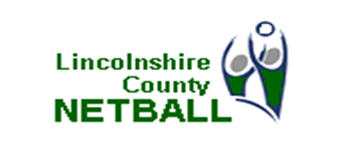 ContentsOrganisation and AdministrationIntegrity ClausePlaying Qualification and EligibilityRegistrationStructure of the LeagueFixture ArrangementsMatch RegulationsMatch OfficialsRegistration of ResultsQueries, Complaints & AppealsMiscellaneous ProvisosClose range photographyHealth & SafetyPayment		Disclaimer1.     	ORGANISATION AND ADMINISTRATION1.1       	The Lincolnshire League shall be governed and managed by the Lincolnshire County Management Board (LCMB)1.2 		The decisions of the LCMB in respect of these rules and regulations and any matter related to the Lincolnshire League which is not provided for below, shall be considered final and binding on all parties (subject to the right of appeal as provided for under England Netball’s Disciplinary Regulations)1.3 	It is the responsibility of all Team Managers, Coaches, Captains and Covid officers to ensure that players are conversant with the following rules and regulations1.4		All clubs will be held responsible for the Overall Conduct (behaviour, demeanor and actions) of all 			members associated with the club (players, officials and spectators)2.  	INTEGRITY CLAUSE	Any team who knowingly and deliberately provides false information regarding identity of players at           registration and the naming of players on team sheets may be expelled from the competition 3. 	PLAYING QUALIFICATIONS AND ELIGIBILITY3.1  	Application for entry to the Lincolnshire League shall be open to any club or team which is a member of England Netball (EN) through the Lincolnshire County Association3.2	 	By entering a team in the Lincolnshire League, clubs/teams agree that:They will abide by these rules and regulationsThey are able and willing to fulfil the costs and commitments of participation in the Lincolnshire LeagueThey will participate in a sporting manner and play within the spirit of the gameThey are bound by all the rules, policies, regulations and by-laws of EN, including the EN Code of Conduct and Disciplinary Regulations.  This is extended to all current Covid Government and EN guidelines 3.3 		All players and team officials must have their membership lodged with EN and their subscription paid prior to participation in the Lincolnshire League.  Scorers and timekeepers do not have to be members of England Netball. Note: EN insurance does not cover anything Covid related 3.4	Players must play within their appropriate age groups 3.5	Players are only permitted to miss one age group i.e. U11 >U13; U12 > U14; U13 > U15; U14 > U16; U15 > U18: U16 & U18 > Senior3.6	Individuals who play in the Regional League are eligible to play in the Senior Lincolnshire League3.7		All players may only participate in ONE MATCH PER DAY to stay within Covid Guidelines and league considerations around isolation.  This must one match, with one team only – no mixing of qtrs. between different age groups or teams.  Umpires may only officiate a maximum of 2 games per day or play/coach/umpire in combination for a maximum of 2 games.  Coaches may coach multiple games per day but only within their own club structure.3.8		Please follow Covid specific EN advice on bibs.  Allowances will be made for teams to comply with this including team changes in bib colour and differences in kit4. 	REGISTRATION OF SQUAD MEMBERS4.1       An LCNA entry form for each participating club must be completed in full with:		-  Covid Officer details		-  Any associated qualified umpires (C award +)		-  An indicative number of teams interested in enteringThese should sent to competition@lincolnshirenetball.com by the stated date who will confirm receipt4.2	Team registration sheets aren’t required but should be provided by the club if requested.  All clubs should be holding their own register for a minimum of 21 days in line with current guidelines4.3	Each team may bring up to 12 players per match.4.4		Additionally, teams may have up to 4 team officials present on the team ‘bench’ - namely a scorer/timer, coach, primary carer and independent umpire.  Strictly no exceptions and no spectators on the courts or playing enclosure5. 	STRUCTURE OF THE LEAGUE5.1	Lincolnshire Summer 2021 League will be played between as many teams as can be accommodated on a weekly basis5.2 	Each team in the Lincolnshire Summer League 2021 will play those in their area group at a North/South venue to be determined by the LCMB5.3 	Clubs should email countyleague@lincolnshirenetball.com by SUNDAY PM on a weekly basis to confirm what teams are wanting to play that upcoming Saturday or Sunday.  Receipt will be confirmed.	If a club doesn’t receive any confirmation please text the fixtures secretary on 079763972945.4 	Fixtures will be confirmed weekly on WEDNESDAY PM for that weekends play.  Junior Matches will fall in hourly slots between 9am & 3pm.  Senior Matches 10 between 10am -1.30pm (3 time slots)5.5	Teams are welcome to keep score for themselves but these are for a teams use only and do not need to be sent anywhere post-match5.6		Any new teams entering the League will be placed into the appropriate area grouping at the Committee’s discretion	5.7		Those wishing to compete in the regional qualifying tournaments can enter the respective qualifying tournament which will be organized during the season6. 	FIXTURE ARRANGEMENTS6.1 	All matches will be played on outdoor courts 6.2 	All matches will be played on the date and at the time and venue specified by the fixture schedule6.3	Teams are responsible for arranging their own travel and adhering to government guidelines surrounding car share.  Additionally, teams are responsible for travel costs and for allowing sufficient travel time to arrive for their fixture ahead of the start time.  Any team which fails to take to the court within 10 minutes of the start time will forfeit the match.  A match can still go ahead but with reduced playing time6.4	Matches which are postponed due to extreme and unforeseen circumstances, e.g., flash flood, heavy snowfall, will be re-arranged 6.5	If a team cancels a match for any reason, including the showing of Coronavirus symptoms, isolating or awaiting a test, they must immediately:Notify Competition Lead & Fixtures Secretary on countyleague@lincolnshirenetball.com & text 07976397294Request acknowledgment of cancellation from all partiesNote: No financial penalties will be applied for cancellations6.6	In the event of 2 (or more) teams cancelling, the fixtures secretary will notify clubs where it is possible to play an alternate team at either the same, preceding or subsequent time slot.  Please advise all teams to be aware of this and to be prepared for changes6.7	Teams are responsible for ball sanitization throughout the match – this falls to the team whose ball is used for play.  Posts are to be sprayed at each quarter, at the end of every match and at the umpires request – each team to take responsibility for the post nearest their ‘team bench’7. 	MATCH REGULATIONS7.1	All games shall be played to the IFNA Rules of the Game currently in force in England at the time, except where specific regulations may apply, including current covid rule modifications       All match timings will be determined by the number of entries received and by current Covid guidelines7.3	No team shall play for more than 60 minutes a day - this includes game sense warm-ups.  Teams should factor this into their pre-match routines7.4		The half time interval will be no more than 3 minutes duration.  The first and third quarter-time intervals will be up to 2 minutes8. 	MATCH OFFICIALS8.1 	All teams must provide an umpire of C award or above to officiate their own match.  This is with the exception of U11s wherein Into Officiating umpires are permitted.  Umpires must be independent from the club coach.8.2	In the event that an umpire fails to arrive or is injured or taken ill during a match the following procedure will be applied:If another C Award umpire (or above) is available then she/he will umpire the matchFailing that, the match will be abandoned 8.3 	Each team is responsible for the travel expenses and honorarium of their own umpires8.4	      Teams must provide a scorer/time-keeper for all of their fixtures (this may be the same person).  Scorers/timekeepers must stand at a safe social distance in a position as instructed by the umpire and as court surrounds allow.  Scorers should check the score at the end of each quarter. Umpires are not permitted to score9. 	REGISTRATION OF RESULTS9.1	There will be no registration of results for the Summer 2021 season.10. 	QUERIES, COMPLAINTS & APPEALS10.1	Any team or match official who intends to raise a query or complaint regarding the playing of a match              	must inform their opponents and the umpires on the day of the match10.2	Any queries or complaints regarding the playing of a match must be submitted in writing to the LCMB within 2 working days. It is advised that this be sent via email asking for confirmation of receipt. Advance notice of such query or dispute should also be provided by telephone within 48 hours10.3	All queries, complaints and disputes regarding the playing of a match and/or its result will be determined in the first instance by the Competition TSG convened by the LCMB which will use best endeavours to determine the course of action within 10 days of receiving the query, complaint or dispute10.4	LCMB will have the power to determine the penalty to be imposed on teams and players who are in breach of these rules and regulations regarding the playing of matches in the Lincolnshire League.  Such penalties will include reprimands, fines, suspensions, and expulsion from the competition, except as specified below:The use of a player who is not a member of England Netball will result in a 1 week match ban for that player and teamThe use of an unregistered player or a player, who is under-age without written permission from the LCMB, will result in a 1 week match ban for the team with whom the player played.The use of a player in more than one match per day will result in a 1 week match ban for that player and both teams11. 	MISCELLANEOUS PROVISOS	It is the responsibility of each team to provide adequate first aid cover for its players and officials,which shall also be made available to the match officials on request. This should include Covid 19 first aid items as listed on the League risk assessment and as per EN guidelines.  Sanitisation packs will be provided to all teams throughout the May Kickstart dates12. 	CLOSE RANGE PHOTOGRAPHY12.1	Photography will not be permitted throughout the LCNA Kickstart dates and Summer 2021 matches13. 	HEALTH & SAFETY13.1	Umpires and bleedingPlay may be stopped for injury or illness or any other cause. This would allow the Umpires to stop the game if she/he sustained and injury herself/himself.  A player who is bleeding must leave the court immediately for treatment.  A substitution may be used but this must take place straight away.13.2	Pregnancy, Gloves, Head Coverings, Eyewear, Jewellery and Medic Alerts, Hair and Medical AidsEngland Netball Domestic Guidance must be followed and can be foundhttps://www.englandnetball.co.uk/make-the-game/officiating/rules-updates/Jewellery / adornments and medic alerts: It is the individual’s responsibility to ensure that they comply with the INF Rule 5.1.1 (iv). Dermal piercings (that are located below the skin and cannot be easily removed) and flat religious bracelets (which are not to be removed for religious and / or cultural reasons) are to be suitably covered with padding / tape as necessary to prevent injury to others.

Daith piercings should also be removed. However provided they are for medical reasons and a medical note is provided then they are allowable in our leagues. This DOES NOT apply to Tragus piercings which must be removed in accordance with the standard rules. 13.4	Accident ReportingAn England Netball Accident form must be completed for all accidents and sent to the League Secretary.  A copy of the Accident form and the results sheet will be sent England Netball where they will be stored for insurance purposes.  If an accident occurs at a Netball match where a player, coach, spectator or staff member is injured, the accident reporting procedure should be followed as detailed below: This procedure should be followed for ALL injuries and accidents, regardless of whether or not medical treatment is given.A team official - i.e. coach, team manager or other team representative - should complete the Accident Report Form, making sure to include as much information as possible.  This may include a diagram or further explanation which may be completed on a separate piece of paper or on the back of the form.  Additional pages should be stapled or clipped securely to the original form.The names, addresses and contact details of any witness present should be recorded.  It may also be necessary, in some circumstances, to obtain an Umpires Report as evidence.  This is essential for any follow up queries England Netball or its insurers may have.The form should be sent to the League Secretary within 3 (three) days of the incident taking place who will retain a copy and forward to England Netball.  A copy should be kept by each team and filed for future reference. All participants acknowledge that participating in the sport of netball involves a risk of personal injury and by taking part in the Lincolnshire League whether as a player, team member, team official, other official or spectator, each participant does so at their own risk14. 	PAYMENT14.1	Invoices for court fees will be sent regularly.  Invoices must be paid within 21 days. Any outstanding payments when league finished – will mean the team(s) involved WILL NOT be able to go forward to represent the county at any regional playoffs etc15. 	DISCLAIMER Lincolnshire Netball will not be liable to any person, whether in contract, to (including negligence) or 	otherwise for any direct or indirect loss or injury of any nature, howsoever caused and howsoever arising 	from the matters covered by these Regulations, provided that nothing in these Regulations excludes or restricts Lincolnshire Netball’s liability for any personal loss or injury caused by Lincolnshire Netball’s own negligence, the negligence of its employees, or for fraudPlease complete the form below by Wednesday 5th May and return to: competition@lincolnshirenetball.com DeclarationI declare that every coach, team manager, covid rep and umpire from my club/team have read the LCMB Lincolnshire Netball League Rules and Regulations and that my club/team will be informed of these rules.  I agree that:NAME OF NETBALL CLUB/TEAM  ______________________________________________________will abide by these for the 2021 summer season.Signed         ____________________________________________Date             ___________________________